 Glossary of key terms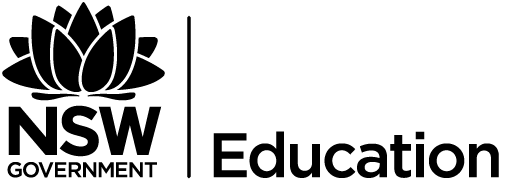 Module B – Glossary of key termsLook up the following definition and synonyms for the following key words:LanguageDefinition:Synonyms:IdentityDefinition:Synonyms:CultureDefinition:Synonyms:Define the following words, then choose five of the words and add to the ‘What is culture’ mind map.  Provide a one sentence explanation of why you chose that particular word and how it relates to an area of culture. Add to this bank of words throughout the study of Module B.collectivecomplexityperceptionsexperimentprevailingassumptionrepresentationselfhoodaffiliationheritagecircumstancetraditionalancestorcongruityconformitymanifestationcivilisationtranslationvernaculardialectAnswers for the teacherLanguageDefinition: the method of human communication, either spoken or written, consisting of the use of words in a structured and conventional way.Synonyms: tongue, speech, mother tongue, native tongue, dialect, vernacular, lingoIdentityDefinition: the fact of being who or what a person or thing is.Synonyms: identicalness, sameness, oneness, congruity, distinguishabilityCultureDefinition:  the ideas, customs, and social behaviour of a particular people or society.Synonyms: civilisation, society, lifestyle, heritage, habits, values, lifestyle, customscollective adj. done by people acting as a groupcomplexity noun. the state or quality of being intricate or complicatedperceptions noun. the ability to see, hear, or become aware of something through the sensesexperiment verb. to carry out trials, conduct research and determine something prevailing adj. existing at a particular time; currentassumption noun. a thing that is accepted as true or as certain to happen, without proofrepresentation noun. the action of speaking or acting on behalf of someoneselfhood noun. the state of having individual identityaffiliation noun. the state or process of affiliating or being affiliatedheritage noun. valued objects and qualities such as historic buildings and cultural traditions that have been passed down from previous generationscircumstance noun. a fact or condition connected with or relevant to an event or actiontraditional adj. existing in or as part of a tradition; long-established.ancestor noun. a person, typically one more remote than a grandparent, from whom one is descended.congruity adj. in agreement or harmonyconformity noun. compliance with standards, rules or lawsmanifestation noun. an event, action, or object that clearly shows or embodies something, especially a theory or an abstract ideacivilisation noun. the stage of human social and cultural development and organisation that is considered most advancedtranslation noun. the process of translating words or text from one language into anothervernacular noun. the language or dialect spoken by ordinary people in a particular country or regiondialect noun. a particular form of language which is particular to a specific region or social groupRefer to Dictionary.com